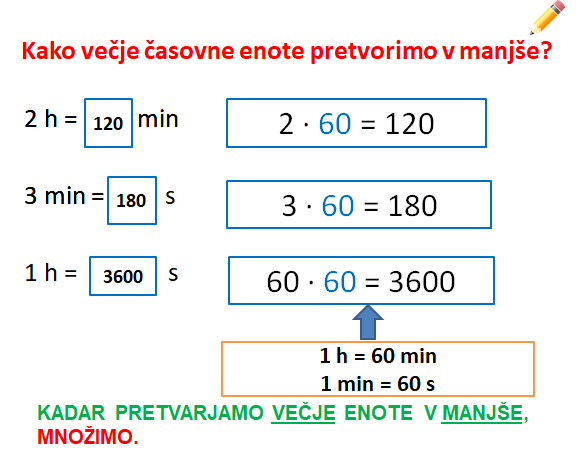 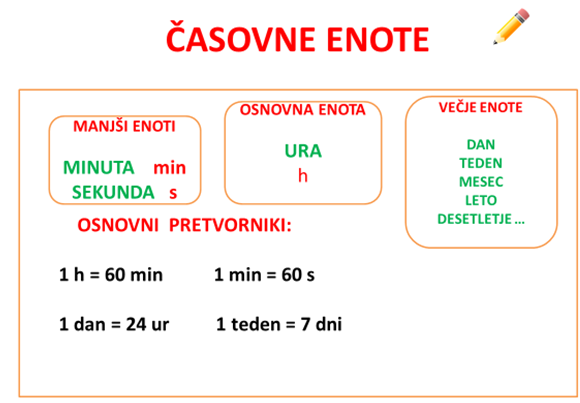 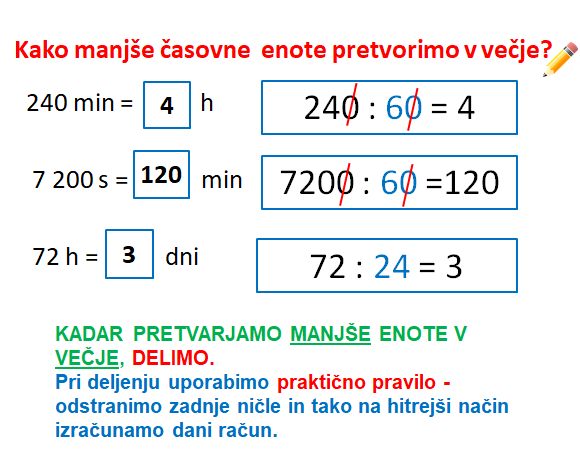 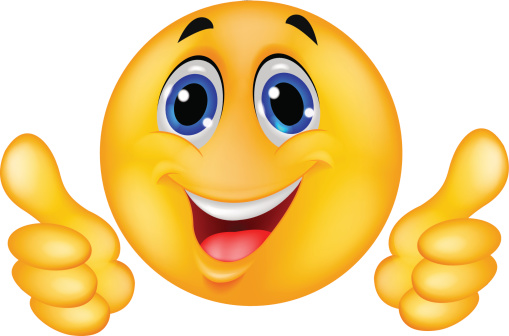 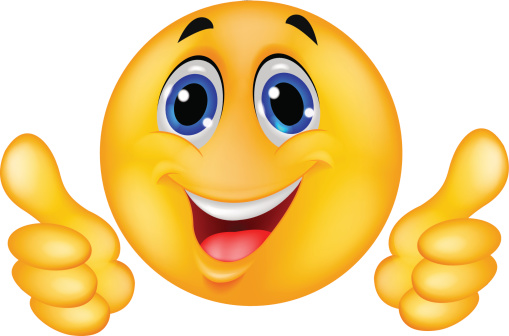 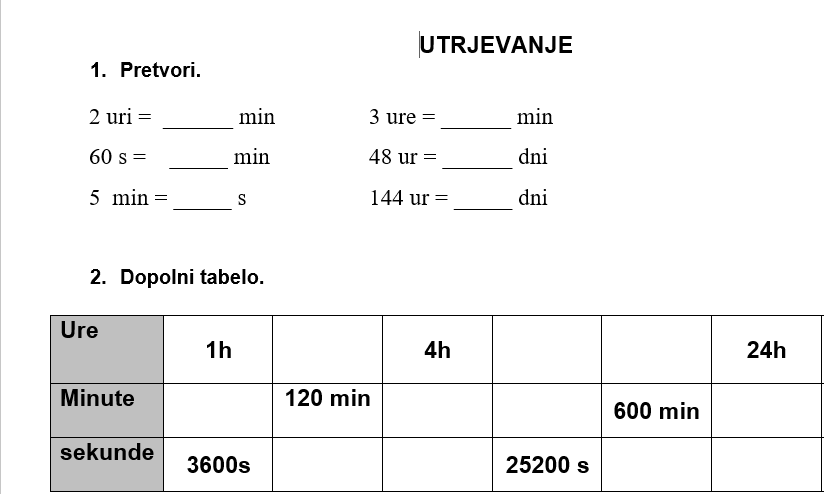 UČBENIK  str. 98 / nal. 1, 2